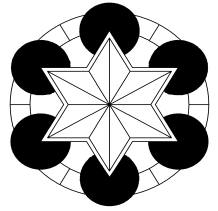 Human resources management and ergonomicsReview evaluation of scientific articleTitle of article:Please, check competent measure of every criterion:General opinion (please, check on of three following options):       Recommended to publishing (without changes)       Recommended to publishing after realization of following changes:       Recommended to rejecting (indicating following reasons): ................................................................................................................................................................……………………………………………………………………………………………………………………………………………………………………………………………………………………Address of reviewer (university, faculty, department, e-mail):Date of review:					                        .................................................................               Signature of reviewer	Please, send review by e-mail to:   blaskova@fri.uniza.sk Evaluated criterionMeasure of criterion achievementMeasure of criterion achievementMeasure of criterion achievementEvaluated criterionAcceptablefully Acceptablewith changesNon- acceptableScientific character/scientific value of articleComments:Contribution from point of view of contemporary science Comments:Topicality of contented thematic and results Comments:Suitableness of scientific methods used in article Comments:Invention and originality of presented ideas and knowledge Comments:Appropriateness with the topic of journal (human resource management and/or ergonomics)Comments:Evaluated criterionMeasure of criterion achievementMeasure of criterion achievementMeasure of criterion achievementEvaluated criterionAcceptablefully Acceptablewith changesNon- acceptableLogic of structure and intelligibility of article text Comments:Statement value of presented figures and tables (charts)Comments:Level and rightness of English languageComments:Formal level of submitted articleComments:Correctness of citation of used bibliographical source Comments: